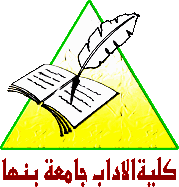 Benha UniversityFaculty of ArtsDepartment of Arabic Language And Literature Prison Experience in contemporary Egyptian AutobiographyA thesisSubmitted to the Department of Arabic Language and Literature in the fulfillment of the requirements of MA Degree in Arabic literatureBy Abdulrahman Muhammad Saeed Al-Shazly Supervised byProf .Muhammad  Mahdi GhaliProffessor of Criticism and RhetoricFaculty of Arts – Benha University&Dr. Muhammad  Abdullah  MuhammadLecturer in Criticism and RhetoricFaculty of Arts – Benha University2020AbstractThe imprisonment experience is considerd one of the good topics tackled in many autobiographical texts not to mention the egyptian autobiographies. This study is concerned with studying many issues related to the autobiographies that are related to the prison literature, so as to unveil its nature. This is achieved through studying the texts that crystallized this experience and it also deals with what is inside these texts like events and so on. The motivation behind choosing this topic is the fact that there are many pieces of literature that dealt with the imprisonment experience. But most of the studies focused on a certain period that is related to the ancient Arabic literature, or it has not completely and holistically dealt with a certain piece of literature. One of these reasons is emphasizing the relationship between the prison literature and the literature of autobiography.This study is divided into 3 chapters:The chapter one: deals with the definition of the prison literature, its nature, the reason behind its existence, its topics and how it is related to the literature of the autobiographies. Chapter two: deals with the prominent topics that were raised in two autobiographical pieces of literature which are: the world of dams and obstacles (Alaam Elsedoud wa Alquood) by Abaas Mahmoud ElAkaad 1937 and the Cell book (Elzinzaana)  by Fathi Fadl 1993. Chapter three: It deals with the artistic formation in the literature of autobiography that is related to the prison and some selected issues recognizing the characters of the prison, their world, the language used in the texts and the techniques used by the author so as to affect the recipient in the two selected works of the studyThe researcher based on the descriptive and the analytical methodology in this thesis.  